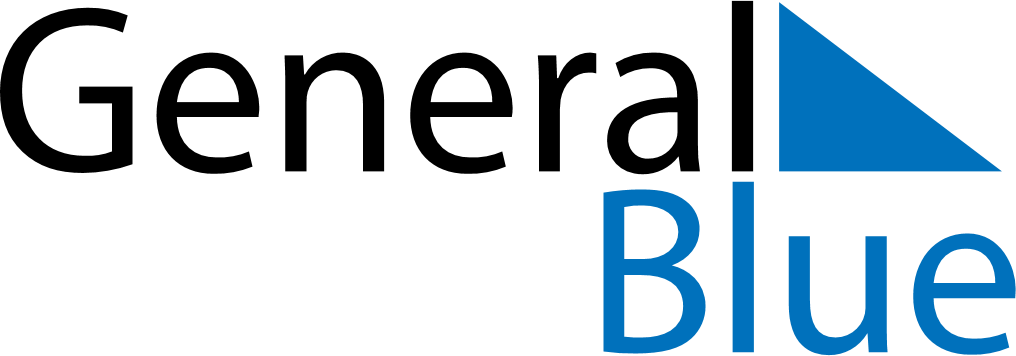 February 2024February 2024February 2024February 2024February 2024February 2024Tsul-Ulaan, Bulgan, MongoliaTsul-Ulaan, Bulgan, MongoliaTsul-Ulaan, Bulgan, MongoliaTsul-Ulaan, Bulgan, MongoliaTsul-Ulaan, Bulgan, MongoliaTsul-Ulaan, Bulgan, MongoliaSunday Monday Tuesday Wednesday Thursday Friday Saturday 1 2 3 Sunrise: 8:30 AM Sunset: 6:00 PM Daylight: 9 hours and 30 minutes. Sunrise: 8:29 AM Sunset: 6:02 PM Daylight: 9 hours and 32 minutes. Sunrise: 8:27 AM Sunset: 6:03 PM Daylight: 9 hours and 35 minutes. 4 5 6 7 8 9 10 Sunrise: 8:26 AM Sunset: 6:05 PM Daylight: 9 hours and 38 minutes. Sunrise: 8:25 AM Sunset: 6:06 PM Daylight: 9 hours and 41 minutes. Sunrise: 8:23 AM Sunset: 6:08 PM Daylight: 9 hours and 44 minutes. Sunrise: 8:22 AM Sunset: 6:09 PM Daylight: 9 hours and 47 minutes. Sunrise: 8:20 AM Sunset: 6:11 PM Daylight: 9 hours and 50 minutes. Sunrise: 8:19 AM Sunset: 6:13 PM Daylight: 9 hours and 53 minutes. Sunrise: 8:17 AM Sunset: 6:14 PM Daylight: 9 hours and 57 minutes. 11 12 13 14 15 16 17 Sunrise: 8:16 AM Sunset: 6:16 PM Daylight: 10 hours and 0 minutes. Sunrise: 8:14 AM Sunset: 6:17 PM Daylight: 10 hours and 3 minutes. Sunrise: 8:12 AM Sunset: 6:19 PM Daylight: 10 hours and 6 minutes. Sunrise: 8:11 AM Sunset: 6:21 PM Daylight: 10 hours and 9 minutes. Sunrise: 8:09 AM Sunset: 6:22 PM Daylight: 10 hours and 13 minutes. Sunrise: 8:07 AM Sunset: 6:24 PM Daylight: 10 hours and 16 minutes. Sunrise: 8:06 AM Sunset: 6:25 PM Daylight: 10 hours and 19 minutes. 18 19 20 21 22 23 24 Sunrise: 8:04 AM Sunset: 6:27 PM Daylight: 10 hours and 22 minutes. Sunrise: 8:02 AM Sunset: 6:29 PM Daylight: 10 hours and 26 minutes. Sunrise: 8:01 AM Sunset: 6:30 PM Daylight: 10 hours and 29 minutes. Sunrise: 7:59 AM Sunset: 6:32 PM Daylight: 10 hours and 32 minutes. Sunrise: 7:57 AM Sunset: 6:33 PM Daylight: 10 hours and 36 minutes. Sunrise: 7:55 AM Sunset: 6:35 PM Daylight: 10 hours and 39 minutes. Sunrise: 7:53 AM Sunset: 6:36 PM Daylight: 10 hours and 42 minutes. 25 26 27 28 29 Sunrise: 7:52 AM Sunset: 6:38 PM Daylight: 10 hours and 46 minutes. Sunrise: 7:50 AM Sunset: 6:39 PM Daylight: 10 hours and 49 minutes. Sunrise: 7:48 AM Sunset: 6:41 PM Daylight: 10 hours and 53 minutes. Sunrise: 7:46 AM Sunset: 6:42 PM Daylight: 10 hours and 56 minutes. Sunrise: 7:44 AM Sunset: 6:44 PM Daylight: 10 hours and 59 minutes. 